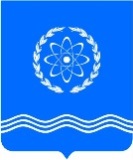 				ОБНИНСКОЕ  ГОРОДСКОЕ  СОБРАНИЕГОРОДСКОГО ОКРУГА «ГОРОД ОБНИНСК»П Р О Т О К О Л  № 18г. Обнинск 									от 27 сентября 2016 годаПредседательствующий: Викулин В.В. –   Глава городского самоуправления,							Председатель городского СобранияПрисутствовали депутаты городского Собрания:Наволокин В.В. –  заместитель Председателя городского СобранияОтсутствовали депутаты городского Собрания:Галкин И.А., Наруков В.В., Плашкевич В.Е., Сошников М.А., Фрай Ю.В., Хоменко М.А. Приглашены: Ананьев Г.Е. – заместитель главы Администрации города по экономическому развитию;Козлов А.П. – заместитель главы Администрации города по вопросам архитектуры и градостроительства;Попова Т.С. – заместитель главы Администрации города по социальным вопросам;Жарский В.А. – начальник Управления социальной защиты населения Администрации города;Коновалова Л.И. – начальник  Управления финансов Администрации города;Помещикова С.А. – начальник правового Управления Администрации города;Бакланова Е.В. – начальник отдела ведения реестра и учета муниципального имущества Администрации города;Вичканов В.А. – начальник отдела арендных отношений;Горюнова Н.Н. – начальник отдела бухгалтерского учета Администрации города;Артемьев Г.Ю. – председатель Контрольно-счетной палаты муниципального образования  «Город Обнинск»;Чумак Д.Ю.  – прокурор города Обнинска;Баталова Т.В. – депутат Законодательного Собрания Калужской области.Представители средств массовой информации.ПроектПОВЕСТКА ДНЯ:О внесении изменений и дополнений  в Устав муниципального образования  «Город Обнинск», утвержденный решением городского Собрания  от 04.07.2006  № 01-24                 	Нарусов М.А. – председатель комитета по законодательству и местному  самоуправлению      О внесении изменений в Положение «Об аренде объектов нежилого фонда и движимого имущества, находящегося в муниципальной собственности города Обнинска», утвержденное Обнинским городским Собранием от 03.06.2008 № 06-61                 	Березнер Л.А. – председатель комитета по экономической политике             	Ананьев Г.Е. –  заместитель главы Администрации города по экономическому развитию О внесении изменений в Методику определения размера арендной платы за пользование муниципальными нежилыми помещениями и движимым имуществом, утвержденную решением Обнинского городского Собрания от 28.10.2008 № 12-64               	Березнер Л.А. – председатель комитета по экономической политике             	Ананьев Г.Е. –  заместитель главы Администрации города по экономическому развитию4. О передаче объекта религиозного назначения,  находящегося в муниципальной        собственности, в собственность религиозной организации                	Березнер Л.А. – председатель комитета по экономической политике             	Ананьев Г.Е. –  заместитель главы Администрации города по экономическому развитию5. Об утверждении Положения о порядке выплаты денежной компенсации за наем (поднаем) жилых помещений               	Светлаков В.Б. – председатель комитета по социальной политике                     	Пахоменко  К.В. –  председатель комитета по бюджету, финансам и  налогамПопова Т.С. – заместитель главы Администрации города по социальным вопросам6. О внесении изменения в Положение «О порядке предоставления адресной социальной помощи гражданам Российской Федерации, проживающим в городе Обнинске», утвержденное решением городского Собрания от 29.01.2016 № 03-08              	Светлаков В.Б. – председатель комитета по социальной политике                   	Жарский В.А. – начальник управления социальной защиты населения Администрации города7.  О внесении изменений в Положение  «О системе оплаты труда работников, замещающих должности, не отнесенные к должностям муниципальной службы и осуществляющих техническое обеспечение деятельности органов местного самоуправления муниципального образования «Город Обнинск», утвержденное решением городского Собрания № 03-33 от 24 апреля 2012 года         	Нарусов М.А. – председатель комитета по законодательству и местному  самоуправлению               	Горюнова Н.Г. – начальник отдела бухгалтерского учета  Администрации города8. О кандидатуре в городской научно-технический советНарусов М.А. – председатель комитета по законодательству и местному  самоуправлению      9. О направлении депутата Обнинского городского Собрания для работы в составе постоянно действующей комиссии по поступлению и выбытию активов          Викулин В.В. – Глава городского самоуправления,   Председатель городского  Собрания                 Разное:ВИКУЛИН В.В. открыл заседание городского Собрания и предложил принять повестку дня за основу. Поставил это предложение на голосование.ГОЛОСОВАЛИ: «за» - 24  , «против» - 0, «воздержались» - 0.ВИКУЛИН В.В. спросил, какие есть предложения.БЕРЕЗНЕР Л.А. предложил исключить из  проекта повестки дня заседания городского Собрания 4 вопрос «О передаче объекта религиозного назначения,  находящегося в муниципальной собственности, в собственность религиозной организации», т.к. обнаружился ряд технических вопросов. Данный проект решения рассмотрен на комитете по экономической политике, и после комитета обнаружились технические вопросы, на которые не получены ответы. Также имеется вопрос, связанный с цифрами. По документам передается земельный участок одной площади, а в кадастровой карте эти площади незначительно, но отличаются. Соответственно, необходимо внести изменения в кадастровую карту, чтобы в дальнейшем не возникло проблем с постановкой земельного участка на кадастровый учет. ВИКУЛИН В.В. задал вопрос Козлову А.П. – заместителю главы Администрации города по вопросам архитектуры и градостроительства, можно ли отложить рассмотрение данного проекта решения на следующее заседание городского Собрания.КОЗЛОВ А.П. переадресовал вопрос  Баклановой Е.В. – начальнику отдела ведения реестра и учета муниципального имущества Администрации города.БАКЛАНОВА Е.В. ответила, что не готова ответить на этот вопрос. По имеющимся у нее данным, здание передается вместе с земельным участком, на котором находится здание. Вопросы, которые возникли у Л.А. Березнера, необходимо разрешить.ВИКУЛИН В.В. предложил голосовать за исключение  4 вопроса из проекта повестки городского Собрания «О передаче объекта религиозного назначения,  находящегося в муниципальной        собственности, в собственность религиозной организации». ГОЛОСОВАЛИ: «за» - 24, «против» - 0, «воздержались» - 0.ВИКУЛИН В.В. предложил проголосовать за повестку дня в целом.ГОЛОСОВАЛИ: «за» - 24, «против» - 0, «воздержались» - 0.Повестка дня утверждена.ПОВЕСТКА ДНЯ:О внесении изменений и дополнений  в Устав муниципального образования  «Город Обнинск», утвержденный решением городского Собрания  от 04.07.2006  № 01-24                 	Нарусов М.А. – председатель комитета по законодательству и местному  самоуправлению      О внесении изменений в Положение «Об аренде объектов нежилого фонда и движимого имущества, находящегося в муниципальной собственности города Обнинска», утвержденное Обнинским городским Собранием от 03.06.2008 № 06-61                 	Березнер Л.А. – председатель комитета по экономической политике             	Ананьев Г.Е. –  заместитель главы Администрации города по экономическому развитию О внесении изменений в Методику определения размера арендной платы за пользование муниципальными нежилыми помещениями и движимым имуществом, утвержденную решением Обнинского городского Собрания от 28.10.2008 № 12-64               	Березнер Л.А. – председатель комитета по экономической политике             	Ананьев Г.Е. –  заместитель главы Администрации города по экономическому развитию4. Об утверждении Положения о порядке выплаты денежной компенсации за наем (поднаем) жилых помещений               	Светлаков В.Б. – председатель комитета по социальной политике                     	Пахоменко  К.В. –  председатель комитета по бюджету, финансам и  налогамПопова Т.С. – заместитель главы Администрации города по социальным вопросам5. О внесении изменения в Положение «О порядке предоставления адресной социальной помощи гражданам Российской Федерации, проживающим в городе Обнинске», утвержденное решением городского Собрания от 29.01.2016 № 03-08              	Светлаков В.Б. – председатель комитета по социальной политике                   	Жарский В.А. – начальник управления социальной защиты населения Администрации города6.  О внесении изменений в Положение  «О системе оплаты труда работников, замещающих должности, не отнесенные к должностям муниципальной службы и осуществляющих техническое обеспечение деятельности органов местного самоуправления муниципального образования «Город Обнинск», утвержденное решением городского Собрания № 03-33 от 24 апреля 2012 года         	Нарусов М.А. – председатель комитета по законодательству и местному  самоуправлению               	Горюнова Н.Г. – начальник отдела бухгалтерского учета  Администрации города7. О кандидатуре в городской научно-технический советНарусов М.А. – председатель комитета по законодательству и местному  самоуправлению      8. О направлении депутата Обнинского городского Собрания для работы в составе постоянно действующей комиссии по поступлению и выбытию активов          Викулин В.В. – Глава городского самоуправления,   Председатель городского  Собрания                 Разное:1.СЛУШАЛИ: НАРУСОВА М.А. по первому вопросу повестки заседания городского Собрания «О внесении изменений и дополнений  в Устав муниципального образования  «Город Обнинск», утвержденный решением городского Собрания  от 04.07.2006  № 01-24».НАРУСОВ М.А. доложил, что 28 июня на заседании городского Собрания был рассмотрен проект решения  -  изменения в Устав муниципального образования  «Город Обнинск», в связи с изменением Федерального закона «Об общих принципах организации местного самоуправления в Российской Федерации» № 131-ФЗ от 06.10.2003.Данный проект решения был вынесен на  публичные слушания 16 августа 2016 года, где в период обсуждения проекта изменений и дополнений в Устав муниципального образования «Город Обнинск» поступили предложения от прокуратуры города, Администрации города и от юридического отдела Обнинского городского Собрания.Заключение по публичным слушаниям было опубликовано в газете «Обнинский Вестник» № 56 (1003) от 18 августа 2016 года.Комитет по законодательству и местному самоуправлению рекомендует принять данный проект решения на заседании городского Собрания.ВИКУЛИН В.В. спросил, есть ли вопросы. Вопросы не поступили. Поставил проект решения на голосование.ГОЛОСОВАЛИ: «за» - 24  , «против» - 0, «воздержались» - 0.Решение № 01-18 принято и прилагается.2.СЛУШАЛИ: БЕРЕЗНЕРА Л.А. по второму вопросу повестки заседания городского Собрания «О внесении изменений в Положение «Об аренде объектов нежилого фонда и движимого имущества, находящегося в муниципальной собственности города Обнинска», утвержденное Обнинским городским Собранием от 03.06.2008 № 06-61».БЕРЕЗНЕР Л.А. доложил, что в Положение «Об аренде объектов нежилого фонда и движимого имущества, находящегося в муниципальной собственности города Обнинска» вносятся следующие изменения: - перечень предоставляемых документов для заключения договора аренды, а также условия отказа предоставления помещения в аренду унифицированы с перечнем документов в заявке на участие в аукционе на право заключения договоров аренды в соответствии с приказом ФАС России от 10.02.2010 № 67 (редакции от 24.12.2013) «О порядке проведения конкурсов или аукционов на право заключения договоров аренды, договоров безвозмездного пользования, договоров доверительного управления имуществом, иных договоров, предусматривающих переход прав в отношении государственного или муниципального имущества, и перечне видов имущества, в отношении которого заключение указанных договоров может осуществляться путем проведения торгов в форме конкурса».Также вносятся изменения касаемые субаренды. Сдача арендуемых помещений в субаренду; передача прав и обязанностей по договору аренды другому лицу; передача помещений (их часть) в пользование третьим лицам возможна только с письменного согласия арендодателя (Управления).Данный проект решения рассмотрен на комитете по экономической политике, вопросов у депутатов не возникло. Комитет по экономической политике рекомендует принять данные изменения в Положение «Об аренде объектов нежилого фонда и движимого имущества, находящегося в муниципальной собственности города Обнинска».ВИКУЛИН В.В. спросил, есть ли вопросы. ВИКУЛИН В.В. спросил, почему право субаренды предоставляется арендаторам, а не представителям муниципалитета.БЕРЕЗНЕР Л.А. ответил, что муниципалитет может и не имеет представление о свободных площадях. Арендатор сам заинтересован найти в субаренду направление своего бизнеса, чтобы облегчить свою арендную ставку или усилить то направление, чем он занимается.ВИКУЛИН В.В. предоставил слово Ананьеву Г.Е.АНАНЬЕВ Г.Е. сказал, что по данному вопросу добавить нечего, проект решения полностью рассмотрен на комитете по экономической политике.ВИКУЛИН В.В. поставил проект решения на голосование.ГОЛОСОВАЛИ: «за» - 24  , «против» - 0, «воздержались» - 0.Решение № 02-18 принято и прилагается.3.СЛУШАЛИ: БЕРЕЗНЕРА Л.А. по третьему вопросу повестки заседания городского Собрания «О внесении изменений в Методику определения размера арендной платы за пользование муниципальными нежилыми помещениями и движимым имуществом, утвержденную решением Обнинского городского Собрания от 28.10.2008 № 12-64».БЕРЕЗНЕР Л.А. доложил, что в целях повышения эффективности управления муниципальной собственностью в городе Обнинске, на основании статьи 28 Устава муниципального образования «Город Обнинск», пункта 19 Положения об аренде отдельных видов объектов нежилого фонда муниципального образования «Город Обнинск», дополнить Методику пунктом 4, где добавляется формула рсчета арендной платы за арендуемые муниципальные помещения. Данная формула четко прописана и упрощает подсчет субарендной платы, которая будет поступать в городской бюджет.ВИКУЛИН В.В. спросил, есть ли вопросы. Вопросы не поступили. Поставил проект решения на голосование.ГОЛОСОВАЛИ: «за» - 24  , «против» - 0, «воздержались» - 0.Решение № 03-18 принято и прилагается.4.СЛУШАЛИ: СВЕТЛАКОВА В.Б. по четвертому вопросу повестки заседания городского Собрания «Об утверждении Положения о порядке выплаты денежной компенсации за наем (поднаем) жилых помещений».СВЕТЛАКОВ В.Б. доложил, что Положение о порядке выплаты денежной компенсации за наем (поднаем) жилых помещений действует в городе Обнинске с 2012 года. В Администрации города была создана рабочая группа по доработке Положения. В ходе работы группы появился новый текст Положения, который прошел рассмотрение на комитетах городского Собрания.В данном Положении появились новые пункты, которые ужесточают его, а именно:– специалисты, имеющие в индивидуальной собственности жилое помещение или земельный участок под индивидуальное жилищное строительство на территории Российской Федерации, не имеют право получать компенсацию;– специалисты, которые прописаны в городе Обнинске, но участвуют в программе, не имеют право получать компенсацию. Для того чтобы получать компенсацию, им необходимо выписаться из города Обнинска и прописаться за 20 км от города;– специалисты должны предоставлять справки о доходах, и доход на одного человека не должен превышать более четырех прожиточных минимумов на душу населения;Добавил, что в Положении появилась еще одна категория участников программы – это работники культуры.Также отметил, что предельный срок получения компенсации за наем (поднаем) жилья, составляет не более 5 лет со дня принятия данного Положения.СВЕТЛАКОВ В.Б. сказал, что рассмотрев данное Положение на комитете по социальной политике, было принято решение вынести данный проект решения на заседание городского Собрания, но вопросы остались, и ответы на них не получены. СВЕТЛАКОВ В.Б. предложил, от себя лично, принять данное Положение за основу. Данное Положение необходимо еще раз доработать. Добавил, что уже на заседании готов внести свое предложение в данное Положение. Это предложение о том, чтобы исключить из пунктов 18, 3.1., 3.2. и 3.3. Положения о порядке выплаты денежной компенсации за наем (поднаем) жилых помещений следующие слова:- у специалиста и/или члена семьи специалиста отсутствует в индивидуальной собственности жилое помещение или земельный участок под индивидуальное жилищное строительство на территории Российской Федерации.Добавил, что если от депутатов появятся иные предложения, их необходимо направить на имя Главы городского самоуправления, и предложения будут рассмотрены на заседаниях комитетов.ВИКУЛИН В.В. спросил, есть ли вопросы.СИЛУЯНОВ А.Ю. предложил исключить пункты о подтверждении дохода специалистов. Сказал, что Положение принималось для того, чтобы привлечь специалистов в город Обнинск.ВИКУЛИН В.В. предоставил слово ПАХОМЕНКО К.В. – председателю комитета по бюджету, финансам и налогам.ПАХОМЕНКО К.В. сообщил, что данный проект решения рассмотрен на комитете по бюджету, финансам и налогам. Вопросов возникло много и также ответы получены, но не в полной мере. Данное Положение необходимо городу Обнинску и его нужно принимать, но с поправками. Добавил, что сумма на выплату компенсации за наем (поднаем) жилья будет закладываться фиксированная в бюджет города Обнинска на 2017 год. Комитет одобрил Положение в целом, но до начала заявочной компании, которая начнется не позднее 5 ноября, необходимо внести в него поправки.ВИКУЛИН В.В. предоставил слово ПОПОВОЙ Т.С. - заместителю главы Администрации города по социальным вопросам.ПОПОВА Т.С. сказала, в новом Положении меняется формула расчета выплаты компенсации за наем (поднаем) жилья. По старому Положению выплачивалась сумма в размере 12 тысяч рублей или та сумма, на которую был заключен договор найма. В новом Положении иной расчет: лимит денежных средств, заложенных в бюджет города на 2017 год по программе наем (поднаем) жилья, он делится на 15 месяцев – это 12 месяцев 2017 года и три месяца (октябрь, ноябрь, декабрь) 2016 года, и получившаяся сумма делится на количество участников по программе наем (поднаем) жилья. Предельная сумма ежемесячной денежной компенсации составляет 12 тысяч рублей.Обратила внимание, что выплата происходит в качестве социальной поддержки. Социальная поддержка имеет две составляющие: адресность и нуждаемость.ВИКУЛИН В.В. предложил принять данное Положение в целом, предложил депутатам направить в городское Собрание свои предложения для рассмотрения на комитетах и для дальнейшей доработки Положения и на следующем заседании городского Собрания в октябре уже принять полностью доработанный документ.СИЛУЯНОВ А.Ю. предложил принять данный проект решения без пунктов 18, 3.1., 3.2. и 3.3. Положения о порядке выплаты денежной компенсации за наем (поднаем) жилых помещений, в которых речь идет о земельных участках. ВИКУЛИН В.В. сказал, что Регламент городского Собрания не позволяет принять документ, как просит Силуянов А.Ю.ЧУМАК Д.Ю. прокомментировал данную ситуацию тем, что по Регламенту городского Собрания, все изменения проходят юридическое обоснование и заключение. В данный момент есть два решения: либо документ принимается в целом, и за него голосуете, либо  голосуете против принятия данного документа.  ВИКУЛИН В.В. спросил, есть ли вопросы.КОСИНСКАЯ А.Б. спросила, с какого месяца начинается заявочная компания и успеет ли городское Собрание принять данное Положение.ПОПОВА Т.С. ответила, что заявочная компания объявляется не позднее 5 ноября и длится 30 календарных дней.  Есть время доработать Положение.КОСИНСКАЯ А.Б. спросила, что в Положении о порядке выплаты денежной компенсации за наем (поднаем) жилых помещений говорится о комиссии, которая осуществляет свою работу на основании Положения о комиссии. Где можно посмотреть данное Положение?ПОПОВА Т.С. ответила, такое Положение есть, оно утверждено решением Администрации города. Комиссия создается на период заявочной компании. ВИКУЛИН В.В. поставил проект решения на голосование в целом.ГОЛОСОВАЛИ: «за» - 22  , «против» - 0, «воздержались» - 2.ВИКУЛИН В.В. подытожил, что решение принято, но городским Собранием принимаются предложения по доработке данного Положения, и на следующем заседании городского Собрания оно рассматривается со всеми поправками.Решение № 04-18 принято и прилагается.5.СЛУШАЛИ: СВЕТЛАКОВА В.Б. по пятому вопросу повестки заседания городского Собрания «О внесении изменения в Положение «О порядке предоставления адресной социальной помощи гражданам Российской Федерации, проживающим в городе Обнинске», утвержденное решением городского Собрания от 29.01.2016 № 03-08».СВЕТЛАКОВ В.Б. доложил, что данное Положение действует в городе Обнинске уже более десяти лет. В 2016 году в бюджет города было заложено на предоставление адресной социальной помощи 5 млн. рублей. Разово может получить один человек, оказавшийся в трудной жизненной ситуации, не более одного раза в году и не более 2,5 тыс. рублей. Для получения помощи необходимо принести в Управление социальной защиты населения города 21 документ. Один из них – это предоставление справки с места жительства. Управление социальной защиты отказывает в оказании помощи тем людям, который имеют временную регистрацию. Возникает достаточно много жалоб и люди обращаются в вышестоящие инстанции за оказанием помощи. В середине 2016 года в городское Собрание пришло письмо от Уполномоченного по правам человека по Калужской области Зельникова Ю.И. с предложением в Положении «О порядке предоставления адресной социальной помощи гражданам Российской Федерации, проживающим в городе Обнинске» заменить дефис третий пункта 8.1.и изложить его в редакции:- документы, подтверждающие постоянное проживание в городе Обнинске.Постоянное место проживания – это и есть прописка по месту жительства, или постоянное место жительства можно доказать через суд. ВИКУЛИН В.В. спросил, есть ли вопросы. Вопросы не поступили. Поставил проект решения на голосование.ГОЛОСОВАЛИ: «за» - 24  , «против» - 0, «воздержались» - 0.Решение № 05-18 принято и прилагается.6.СЛУШАЛИ: НАРУСОВА М.А. по шестому вопросу повестки заседания городского Собрания «О внесении изменений в Положение  «О системе оплаты труда работников, замещающих должности, не отнесенные к должностям муниципальной службы и осуществляющих техническое обеспечение деятельности органов местного самоуправления муниципального образования «Город Обнинск», утвержденное решением городского Собрания № 03-33 от 24 апреля 2012 года».НАРУСОВ М.А. доложил, что в целях упорядочения  оплаты труда и повышения социальной защищенности работников органов местного самоуправления муниципального образования «Город Обнинск», в соответствии со ст.135 Трудового кодекса Российской Федерации, ст. 28 Устава муниципального образования «Город Обнинск», предлагается принять проект решения Обнинского городского Собрания «О внесении изменений в Положение «О системе оплаты труда работников, замещающих должности, не отнесенные к должностям муниципальной службы, и осуществляющих техническое обеспечение деятельности органов местного самоуправления муниципального образования «Город Обнинск», утвержденное решением городского Собрания №03-33 от 24 апреля 2012 года. Данный проект решения рассмотрен на комитете по законодательству и местному самоуправлению. Вопросов возникло много и на них получены ответы.ВИКУЛИН В.В. спросил, есть ли вопросы. Вопросы не поступили. Поставил проект решения на голосование.ГОЛОСОВАЛИ: «за» - 24  , «против» - 0, «воздержались» - 0.Решение № 06-18 принято и прилагается.7.СЛУШАЛИ: НАРУСОВА М.А. по седьмому вопросу повестки заседания городского Собрания «О кандидатуре в городской научно-технический совет».НАРУСОВ М.А. доложил, что в городе Обнинске существует городской научно-технический совет, в состав которого входят депутаты городского Собрания. С прошлого созыва в составе городского научно-технического совета остались депутаты Викулин В.В. и Наруков В.В., необходимо выбрать третьего депутата в состав совета. Комитет по законодательству и местному самоуправлению рекомендует кандидатуру Петрова В.А., т.к. он занимается научной и преподавательской деятельностью, также он является доктором медицинских наук. ВИКУЛИН В.В. добавил, что Петров В.А. является еще также профессором и членом Правления Национального научного общества инфекционистов.ВИКУЛИН В.В. предложил проголосовать за открытое голосование по вопросу «О кандидатуре в городской научно-технический совет».ГОЛОСОВАЛИ: «за» - 24  , «против» - 0, «воздержались» - 0.ВИКУЛИН В.В. поставил проект решения на голосование.ГОЛОСОВАЛИ: «за» - 24  , «против» - 0, «воздержались» - 0.Решение № 07-18 принято и прилагается.8.СЛУШАЛИ: ВИКУЛИНА В.В. по восьмому вопросу повестки заседания городского Собрания «О направлении депутата Обнинского городского Собрания для работы в составе постоянно действующей комиссии по поступлению и выбытию активов».ВИКУЛИН В.В. доложил, что в городское Собрание поступило письмо от Администрации города от 14.09.2016  № 01-12/1042 о направлении депутата Обнинского городского Собрания для работы в составе постоянно действующей комиссии по поступлению и выбытию активов. ВИКУЛИН В.В. рекомендовал депутатам направить в состав данной комиссии депутата Березнера Л.А. – председателя комитета по экономической политике. ВИКУЛИН В.В. спросил, есть ли вопросы, предложения.СЕРГЕЕВА Л.А. попросила разъяснить, в чем будет заключаться работа в данной комиссии.БЕРЕЗНЕР Л.А. пояснил, что имеются задолженности по аренде земли муниципального образования «Город Обнинск», по аренде муниципальных площадей, и есть понимание, что такая задолженность не будет погашена, в связи с банкротством и/или ликвидацией предприятий. Но такие задолженности каждый год растут. Такие задолженности можно списывать, вот для этой работы и создается постоянно действующая комиссия по поступлению и выбытию активов. ВИКУЛИН В.В. спросил, есть ли еще вопросы. Вопросы не поступили. Поставил проект решения на голосование.ГОЛОСОВАЛИ: «за» - 24  , «против» - 0, «воздержались» - 0.Решение № 08-18 принято и прилагается.ВИКУЛИН В.В. объявил о закрытии заседания.Глава городского самоуправления,Председатель городского Собрания 					В.В. Викулин2 – в дело1 – Администрация города1 – прокуратураАнциферов Р.Г.Березнер Л.А.Гуров З.Р.Журавлев М.В. Заеленков Д.Н. Зыков А.А.Корнилова Е.И.Косинская А.Б.Краско С.П.Нарусов М.АПахоменко К.В. Петров В.А.Пикалов В.С.Рожкова Н.Г.Самбуров Д.А.Светлаков В.Б.Сергеева Л.А.Силуянов А.Ю.Скиртач Т.В. Сухарев А.Е. Халецкий Е.ВШатухин А.Е.